Narrative Rubric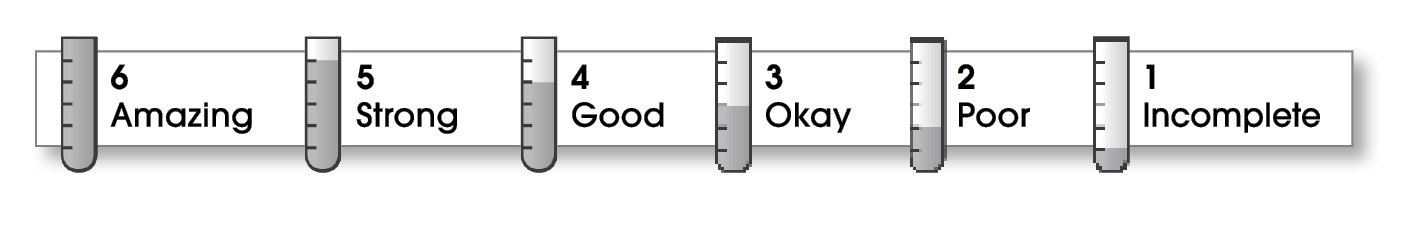 Comments: © Thoughtful Learning	For Write Away Name:Title:StructureThe writing has a beginning, a middle, and an ending. The order of events makes sense.The writing has a beginning, a middle, and an ending. The order of events makes sense.IdeasThe narrative focuses on a personal experience. The writer describes how things look, sound, smell, taste, and feel.Sentences are easy to read.  Strong verbs make the action come alive.The narrative focuses on a personal experience. The writer describes how things look, sound, smell, taste, and feel.Sentences are easy to read.  Strong verbs make the action come alive.CorrectnessA capital letter begins each sentence and name.Sentences end with correct punctuation.Common words have correct spelling.  A capital letter begins each sentence and name.Sentences end with correct punctuation.Common words have correct spelling.  